UCHWAŁA NR II/10/24RADY MIEJSKIEJ W CZEMPINIUz dnia 21 maja 2024r. w sprawie nieodpłatnego nabycia nieruchomości położonej w Stary Gołębinie Na podstawie art. 18 ust. 2 pkt 9 lit. a ustawy z dnia 8 marca 1990 r. o samorządzie gminnym (Dz. U. z 2023 r., poz. 40 z późn. zm.) Rada Miejska w Czempiniu uchwala, co następuje:§ 1.Wyraża się zgodę na zawarcie przez Burmistrza Gminy Czempiń na rzecz Gminy Czempiń umowy na nieodpłatne nabycie, w trybie art. 24 ust. 5 pkt 1 lit. c) ustawy z dnia 19 października 1991 r. o gospodarce nieruchomościami rolnymi Skarbu Państwa (Dz. U. z 2022 r. poz. 2329) nieruchomości o nr ewid. 92/3 obręb Stary Gołębin o powierzchni 0,0390 ha zapisanej 
w księdze wieczystej PO1K/00045202/2 na rzecz Skarbu Państwa – Krajowy Ośrodek Wsparcia Rolnictwa Oddział Terenowy w Poznaniu, oznaczonej na załączniku graficznym do niniejszej uchwały. § 2.Wykonanie uchwały powierza się Burmistrzowi Gminy Czempiń.§ 3.Uchwała wchodzi w życie z dniem podjęcia.UZASADNIENIEDO UCHWAŁY NR II/10/24RADY MIEJSKIEJ W CZEMPINIUz dnia 21 maja 2024r.Podjęcie niniejszej uchwały jest niezbędne celem nieodpłatnego nabycia w trybie 
art. 24 ust. 5 pkt 1 lit. c) ustawy z dnia 19 października 1991 r. o gospodarowaniu nieruchomościami rolnymi Skarbu Państwa, nieruchomości położonej w miejscowości Stary Gołębin, o nr ewid. 92/3 obręb Stary Gołębin, o powierzchni 0,0390 ha zapisanej w księdze wieczystej nr PO1K/00045202/2 na rzecz Skarbu Państwa – Krajowy Ośrodek Wsparcia Rolnictwa Oddział Terenowy w Poznaniu, oznaczonej na załączniku graficznym do niniejszej uchwały. Dla powyższej działki została wydana decyzja o ustaleniu lokalizacji inwestycji celu publicznego nr RG.6733.22.2020 z dnia 28 września 2021 r. dla inwestycji polegającej na budowie, rozbudowie i przebudowie drogi gminnej wraz z budową i przebudową infrastruktury towarzyszącej w tym budową kanalizacji deszczowej w Starym Gołębinie, na części działek 
o nr ewid. 97, 80, 92/2 (działka podzielona na działki 92/3 i 92/4), 96/17 obręb Stary Gołębin, gmina Czempiń.Stąd też podjęcie niniejszej uchwały jest w pełni uzasadnione. ZAŁĄCZNIKDO UCHWAŁY NR II/10/24RADY MIEJSKIEJ W CZEMPINIUZ DNIA 21 maja 2024r. 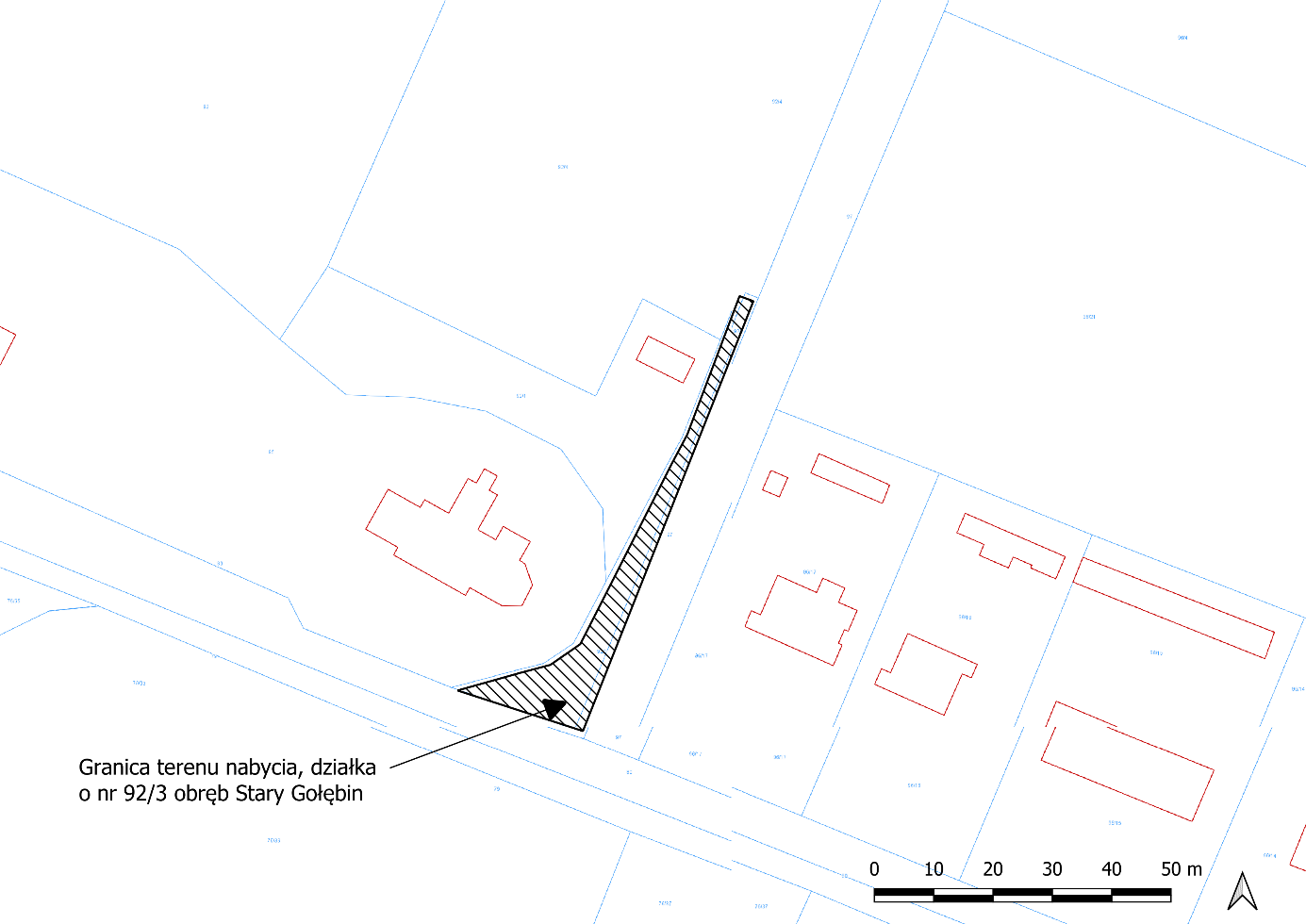 